§295.  Off-track betting facility simulcast fund share1.  Payment.  Amounts calculated as off-track betting facility simulcast fund share under section 286 must be paid to the commission for distribution as provided in subsection 2.[RR 2009, c. 2, §7 (COR).]2.  Distribution.  On May 30th, September 30th and within 30 days after the close of all off-track betting facilities for the year, amounts payable under subsection 1 for distribution in accordance with this subsection must be distributed to all commercial tracks that have provided simulcast transmission of live racing in the State on any date and to those agricultural fair associations that have provided simulcast transmission of live racing in the State on the dates assigned by the commissioner pursuant to Title 7, section 84.  Distribution must be in the proportion that the amount of exotic wagers placed at off-track betting facilities on simulcast races from each licensee up to the last day of the preceding month bears to the total amount of exotic wagers at off-track betting facilities on races simulcast from all commercial racetracks and agricultural fair associations up to that date.  The last payment of the calendar year must be adjusted to reflect each licensee's exotic wagers in proportion to the total of the exotic wagers at off-track betting facilities in that calendar year.[PL 2005, c. 563, §8 (AMD).]SECTION HISTORYPL 1997, c. 528, §46 (NEW). PL 2001, c. 567, §5 (AMD). PL 2005, c. 563, §8 (AMD). RR 2009, c. 2, §7 (COR). The State of Maine claims a copyright in its codified statutes. If you intend to republish this material, we require that you include the following disclaimer in your publication:All copyrights and other rights to statutory text are reserved by the State of Maine. The text included in this publication reflects changes made through the First Regular and First Special Session of the 131st Maine Legislature and is current through November 1, 2023
                    . The text is subject to change without notice. It is a version that has not been officially certified by the Secretary of State. Refer to the Maine Revised Statutes Annotated and supplements for certified text.
                The Office of the Revisor of Statutes also requests that you send us one copy of any statutory publication you may produce. Our goal is not to restrict publishing activity, but to keep track of who is publishing what, to identify any needless duplication and to preserve the State's copyright rights.PLEASE NOTE: The Revisor's Office cannot perform research for or provide legal advice or interpretation of Maine law to the public. If you need legal assistance, please contact a qualified attorney.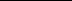 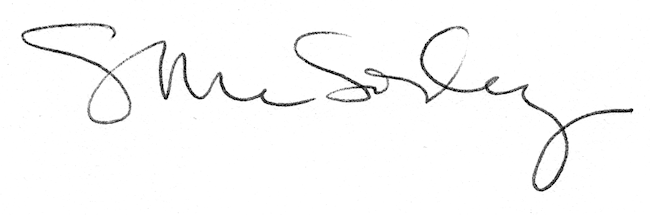 